Глава 2 Договор о сотрудничестве в сфере духовно-нравственного и православного воспитания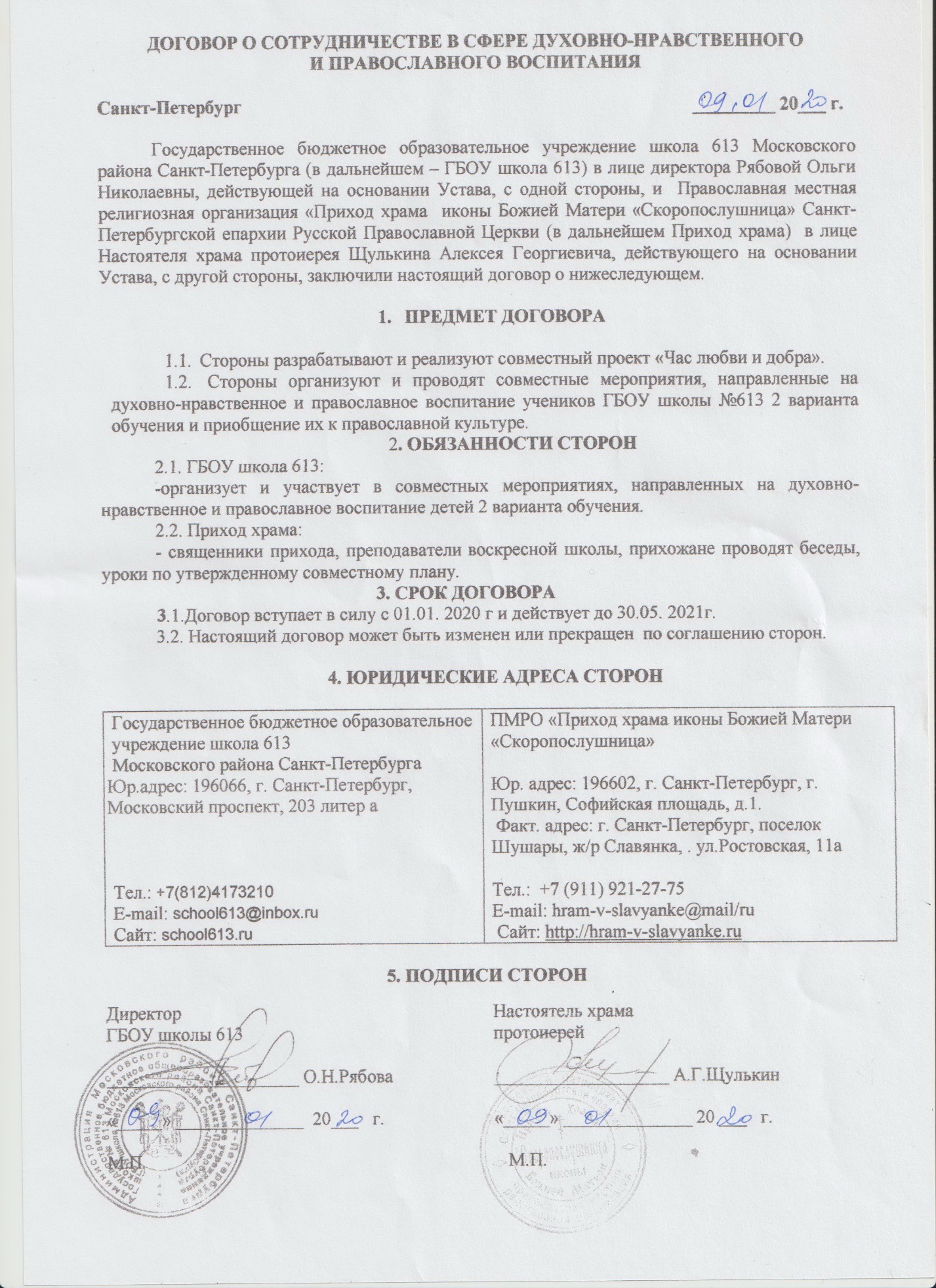 